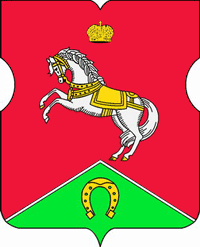 СОВЕТ ДЕПУТАТОВмуниципального округаКОНЬКОВОРЕШЕНИЕ                          21.03.2023                            4/17         _________________№___________________В соответствии с положением части 17 статьи 3 Закона города Москвы от 11.07.2012 №39 «О наделении органов местного самоуправления муниципальных округов в городе Москве отдельными полномочиями города Москвы», Положением о порядке поощрения депутатов муниципального округа Коньково за участие в осуществлении отдельных полномочий города Москвы, утвержденным решением Совета депутатов муниципального округа Коньково от 22.12.2020 № 9/10Советом депутатов принято решение:Утвердить размер поощрения депутатов Совета депутатов муниципального округа Коньково за 1-й квартал 2023 года согласно приложению.Разместить настоящее решение на официальном сайте муниципального округа Коньково в информационно-телекоммуникационной сети «Интернет».Контроль за исполнением настоящего решения возложить на главу муниципального округа Коньково Белого А.А.Глава муниципального округа Коньково		                             А.А. БелыйПриложение 
к решению Совета депутатов
муниципального округа Коньково
от 21.03.2023 № 4/17Размер поощрения депутатов Совета депутатов муниципального округа Коньково за 1-й квартал 2023 годаГлава муниципального округа Коньково      ________________  А.А. БелыйО размере поощрения депутатов Совета депутатов муниципального округа Коньково за участие в осуществлении отдельных полномочий города Москвы в 1 квартале 2023 года№п/пФамилия и инициалыСумма поощрения (руб.)Биткова Светлана Николаевна 60 000,00Борисова Ирина Михайловна 60 000,00Брундукова Марина Викторовна60 000,00Ермолаева Татьяна Игоревна60 000,00Краснокутская Елена Викторовна 60 000,00Лебедева Наталия Александровна60 000,00Малахов Сергей Викторович60 000,00Менчиц Юрий Владимирович 60 000,00Михайлов Виктор Алексеевич60 000,00Никогосова Милана Александровна60 000,00Селезов Алексей Анатольевич60 000,00Силиванова Ксения Викторовна 60 000,00Чижова Наталья Ивановна60 000,00Шлеина Светлана Владимировна60 000,00ИТОГО840 000,00